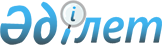 "Өсімдік шаруашылығы өнімінің шығымдылығы мен сапасын арттыруға жергілікті бюджеттерден субсидиялау қағидасын бекіту туралы" Қазақстан Республикасы Үкіметінің 2011 жылғы 4 наурыздағы № 221 қаулысын іске асыру жөніндегі шаралар туралы
					
			Күшін жойған
			
			
		
					Оңтүстік Қазақстан облысы әкімдігінің 2012 жылғы 31 мамырдағы № 152 Қаулысы. Оңтүстік Қазақстан облысы Әділет департаментінде 2012 жылғы 13 маусымда № 2077 тіркелді. Күші жойылды - Оңтүстік Қазақстан облысы әкімдігінің 2013 жылғы 6 мамырдағы № 103 қаулысымен      Ескерту. Күші жойылды - Оңтүстік Қазақстан облысы әкімдігінің 06.05.2013 № 103 (алғашқы ресми жарияланған күнінен бастап күнтізбелік он күн өткен соң қолданысқа енгізіледі) қаулысымен.

      «Өсімдік шаруашылығы өнімінің шығымдылығы мен сапасын арттыруға жергілікті бюджеттерден субсидиялау қағидасын бекіту туралы» Қазақстан Республикасы Үкіметінің 2011 жылғы 4 наурыздағы № 221 қаулысына сәйкес облыс әкімдігі ҚАУЛЫ ЕТЕДІ:



      1. Мыналар:

      1) осы қаулыға 1-қосымшаға сәйкес Оңтүстік Қазақстан облысы бойынша ауыл шаруашылығы басым дақылдарының тізбесі;

      2) осы қаулыға 2-қосымшаға сәйкес Оңтүстік Қазақстан облысы ауыл шаруашылығы басым дақылдары бойынша көктемгi егiс және егiн жинау жұмыстарын жүргiзуге қажеттi жанар-жағар май материалдары мен басқа да тауарлық-материалдық құндылықтардың құнын арзандатуға арналған субсидиялар нормалары;

      3) тыңайтқыштар мен гербицидтердің субсидияланатын түрлері, сондай-ақ субсидиялар нормалары;

      осы қаулыға 3-қосымшаға сәйкес отандық тыңайтқыш өндірушілер сатқан тыңайтқыштардың 1 тоннасына (литріне, килограмына);

      осы қаулыға 4-қосымшаға сәйкес тыңайтқыш жеткiзушiден және (немесе) тiкелей шетелдiк тыңайтқыш өндiрушiлерден сатып алынған тыңайтқыштардың 1 тоннасына (литріне, килограмына);

      осы қаулыға 5-қосымшаға сәйкес отандық гербицид өндірушілерден сатып алынған гербицидтердің 1 килограмына (литріне) белгіленсін.



      2. Мыналар:

      1) осы қаулыға 6-қосымшаға сәйкес мақта талшығы мен шитті мақтаның бір сынамасының сапасын сараптама жасаудың құны;

      2) осы қаулыға 7-қосымшаға сәйкес жемiс-жидек дақылдары мен жүзiмнiң көп жылдық екпелерiн отырғызуға және өсiруге жұмсалған шығындардың құнын iшiнара өтеуге арналған субсидиялар нормалары бекітілсін.



      3. «Өсімдік шаруашылығы өнімінің шығымдылығы мен сапасын арттыруға жергілікті бюджеттерден субсидиялау қағидасын бекіту туралы» Қазақстан Республикасы Үкіметінің 2011 жылғы 4 наурыздағы № 221 қаулысын іске асыру шаралары туралы» облыс әкімдігінің 2011 жылғы 6 мамырдағы № 112 (Нормативтік құқықтық актілерді тіркеу мемлекеттік тізілімінде 2047-нөмірмен тіркелген, "Оңтүстік Қазақстан" газетінің 2011 жылғы 5 мамырдағы 67-санында жарияланған) қаулысының күші жойылды деп танылсын.



      4. Осы қаулы алғашқы ресми жарияланған күнінен бастап күнтізбелік он күн өткен соң қолданысқа енгізіледі.



      5. Осы қаулының орындалуын бақылау облыс әкімінің бірінші орынбасары Б.С.Оспановқа жүктелсін.      Облыс әкімі                                А.Мырзахметов      КЕЛІСІЛДІ:

      Қазақстан Республикасы

      Ауыл шаруашылығының министрі

      ____________ А. Мамытбеков

      2012 жыл «28» мамыр      Облыс әкімінің бірінші орынбасары          Б.Оспанов

      Облыс әкімі аппаратының басшысы            Б.Жылқышиев

      Облыс әкімінің орынбасары                  Б.Әлиев

      Облыс әкімінің орынбасары                  Ә.Бектаев

      Облыс әкімінің орынбасары                  С.Қаныбеков

      Облыс әкімінің орынбасары                  С.Тұяқбаев

      Облыстық экономика және бюджеттік

      жоспарлау басқармасының бастығы            Е.Садыр

      Облыстық қаржы басқармасының бастығы       Р.Исаева      

      Облыс әкімдігінің

      2012 жылғы 31 мамырдағы

      № 152 қаулысына 1-қосымша        Оңтүстік Қазақстан облысы бойынша ауыл шаруашылығы басым дақылдарының тізбесі

Облыс әкімдігінің

      2012 жылғы "31" мамырдағы

      № 152 қаулысына 2-қосымша       Оңтүстік Қазақстан облысы ауыл шаруашылығы басым дақылдары бойынша көктемгi егiс және егiн жинау жұмыстарын жүргiзуге қажеттi жанар-жағар май материалдары мен басқа да тауарлық-материалдық құндылықтардың құнын арзандатуға арналған субсидиялар нормалары

      Облыс әкімдігінің

      2012 жылғы "31" мамырдағы

      № 152 қаулысына 3-қосымша       Тыңайтқыштардың субсидияланатын түрлері, сондай-ақ отандық өндірушілер сатқан тыңайтқыштардың 1 тоннасына (литріне, килограмына) арналған субсидиялар нормалары  

      Облыс әкімдігінің

      2012 жылғы "31" мамырдағы

      № 152 қаулысына 4-қосымша       Тыңайтқыштардың субсидияланатын түрлері, сондай-ақ тыңайтқыш жеткiзушiден және (немесе) тікелей шетелдік тыңайтқыш өндiрушiлерден сатып алынған тыңайтқыштардың 1 тоннасына (литріне, килограмына) арналған субсидиялар нормалары

      Облыс әкімдігінің

      2012 жылғы "31" мамырдағы

      № 152 қаулысына 5-қосымша       Гербицидтердің субсидияланатын түрлері, сондай-ақ отандық гербицид өндірушілерден сатып алынған гербицидтердің 1 килограмына (литріне) арналған субсидиялар нормалары

      Облыс әкімдігінің

      2012 жылғы "31" мамырдағы

      № 152 қаулысына 6-қосымша       Мақта талшығы мен шитті мақтаның бір сынамасының сапасын сараптама жасаудың құны 

       Облыс әкімдігінің

      2012 жылғы "31" мамырдағы

      № 152 қаулысына 7-қосымша       Жемiс-жидек дақылдары мен жүзiмнiң көп жылдық екпелерiн отырғызуға және өсiруге жұмсалған шығындардың құнын iшiнара өтеуге арналған субсидиялар нормалары, теңге
					© 2012. Қазақстан Республикасы Әділет министрлігінің «Қазақстан Республикасының Заңнама және құқықтық ақпарат институты» ШЖҚ РМК
				№ р/нАуыл шаруашылығы басым дақылдарының атауы1Күздік бидай2Дәндік жүгері3Күріш4Майлы дақылдар5Мақта6Қант қызылшасы7Көкөніс және бақша өнімдері8Жабық топырақтағы көкөністер9Картоп10Жеміс-жидектер11Жүзім12Жемшөптік дақылдар (өткен жылғы егілген көп жылдық шөптерді қоспағанда) 13Бұршақтұқымдас көпжылдық шөптер бірінші, екінші және үшінші өсіру жылдары14Сүрлемдік жүгері№ р/нАуыл шаруашылығы басым дақылдарының атауы1 гектарға арналған бюджеттік субсидиялардың нормалары, теңге1Дәнді және дәнді-бұршақты дақылдар (базалық бюджеттік субсидиялар нормасы)4002Аймақтық ғылыми негізделген агротехнологияларды сақтай отырып өсірілген дәнді және дәнді-бұршақты дақылдар8003Дәндік жүгері2 8004Күріш15 5005Майлы дақылдар3 4006Қант қызылшасы42 0007Өнеркәсіптік үлгідегі тамшылатып суару жүйесін қолданып өсірілген қант қызылшасы50 0008Картоп12 0009Көкөніс және бақша өнімдері12 00010Өнеркәсіптік үлгідегі тамшылатып суару жүйесін қолданып өсірілген көкөніс-бақша дақылдары40 00011Жеміс-жидектер2 50012Мақта12 00013Өнеркәсіптік үлгідегі тамшылатып суару жүйесін қолданып өсірілген мақта40 00014Жүзім2 50015Жемшөптік дақылдар (өткен жылғы егілген көп жылдық шөптерді қоспағанда)80016Бұршақтұқымдас көпжылдық шөптер бірінші, екінші және үшінші өсіру жылдары80017Сүрлемдік жүгері мен сүрлемдік күнбағыс80018Қорғалған топырақтағы көкөністер1 300 000№ р/нТыңайтқыштардың субсидияланатын түрлеріӨлшем бірлігі

 Бір бірліктің құнын арзандату пайызы, дейінБір бірлікке арналған субсидиялардың нормативтері, теңге1Аммиак селитрасы (N-34,4%)тонна50277442Аммофос (N-10%:P2О5-46%)тонна50432003Қарапайлық суперфосфат (P2О5-19%)тонна50235204Сульфоаммофос (N-18%: P2О5-18%: S-17%)тонна50328805«В» маркалы суперфосфат (P2О5-15%)тонна50204306«Б» маркалы «МЭРС» шағын тыңайтқышылитр50105607«Биобарс» биотыңайтқышы ( N-10%; Р2О5-3,3% К2О-10%; СаО-0,3%; Fe2O3-0,3%)литр5048008Байытылған аммофос (N-10%: P2О5-44%, биоқұралдар 0,4%)тонна50537609Байытылған карбамид (N-45%, биоқұралдар 0,4%)тонна504272010Байытылған аммиак селитрасы (N-32%, биоқұралдар 0,4%)тонна503744011Байытылған аммоний сульфаты (N-21%, биопрепараттар 0,2%)тонна502880012Хлорлы калий (байытылған) тонна505280013Хлорлы калий (К2О-42%; KCL-65%)тонна502880014Күкірт қышқылды калий (калий сульфаты) (К2О-53%)тонна506960015Аммоний сульфаты (N-21%)тонна501432216Фосфоритті ұн (P2О5-17%) бос күйіндетонна50589417Фосфоритті ұн (P2О5-17%) қаптатонна50649918Байытылған суперфосфат (P2О5-21,5%)тонна5014400№ р/нТыңайтқыштардың субсидияланатын түрлеріӨлшем бірлігіБір бірліктің құнын арзандату пайызы, дейінБір бірлікке арналған субсидиялардың нормативтері, теңге1Карбамид (N-46,3%)тонна50384002Нитроаммофоска (N-15%: P2О5-15%: К2О -15%)тонна50446403Супрефос (N-12%: P2О5-24%) (Са:Мg:S)тонна5028800№ р/н

 

 

 Гербицидтердің субсидияланатын түрлері

 

 

 Өлшем бірлігі

 

 

 Бір бірліктің құнын арзандату пайызы, дейінБір бірлікке арналған субсидиялардың нормативтері, теңге1Авецид супер,12% эмульсия концентраты (феноксапроп-п-этил, 120 г/л+фенклоразол-этил (антидот), 60 г/л)литр501612,82Диамин,72% су ерітіндісі (диметиламин тұзы 2,4-Д)литр 503603Буран, 36% су ерітіндісі (глифосат, 360 г/л)литр503604Гроза, 60% эмульсия концентратылитр 505525Барс супер, 10% эмульсия концентраты (феноксапроп-п-этил, 100 г/л+мефенпир-диэтил (антидот), 27 г/ллитр5013446Кугар Форте эмульсия концентраты (феноксапроп-п-этил, 140 г/л+клоквинтоцет-мексил, 40 г/л)литр 5018247Виллан Супер, 10% эмульсия концентраты (феноксапроп-п-этил, 100 г/л фенхлоразол-этил (антидот), 50 г/л)литр5013448Топик 080, эмульсия концентраты (клодинафоп-пропаргил, 80 г/л+антидот, 20 г/л)литр 5026649Дезормон эфир, 72% эмульсия концентраты (2-этилгексил эфирі 2,4 дихлорфеноксиуксус қышқылы)литр50518,410Диален – Супер, 480 су ерітіндісі (диметиламин тұзы 2,4-Д, 357 г/л+дикамбалар, 124 г/л)литр 50787,211Клиник, 36% су ерітіндісі. (глифосат, 360 г/л)литр5036012Ураган Форте 500, су ерітіндісі (глифосат (кали тұзы)литр 5060013Раундап Экстра, 54% су ерітіндісі (глифосат, 540 с/е)литр5054014Напалм, 54% су ерітіндісі (глифосат, 540 г/л)литр 5054015Тотал Экстра су ерітіндісі (глифосат, 500 г/л)литр50499,216Овсюген Экстра, 12 % эмульсия концентраты (феноксапроп-п-этил, 140 г/л+фенклоразол-этил (антидот), 35 г/ллитр 501612,817Фенизан су ерітіндісі (қышқыл дикамбасы, 360 г/л қышқыл хлорсульфурон 22,2 г/л)литр50153618Тайфун, 36% су ерітіндісі (глифосат, 360 г/л)литр 5036019Рысь Супер 10% эмульсия концентраты (феноксапроп-п-этил, 100 г/л+фенклоразол-этил (антидот), 50 г/ллитр501344202,4-Д Береке, 72% су ерітіндісі (2,4-Д диметиламин тұзы 720 г/л)литр 5040821Элант Премиум эмульсия концентраты (2-этиленгексилдік эфирі 2,4-Д қышқылы, 420 г/л+2-этилгексил эфирі, қышқыл дикамбасы, 60 г/л)литр5064822Октиген, 40% э.к. (хлорсульфурон+аз ұшпа эфирлер 2,4-Д)литр 5057623Вулкан, 60% сулы диспергирлендірілетін түйіршектер (метсульфурон-метил 600 г/кг)килограмм501080024Жойқын Дара, 75% сулы диспергирлендірілетін түйіршектер (глифосат 747 г/кг)килограмм5064825Жойқын су ерітіндісі (глифосат 360 г/л)литр5036026Вихрь су ерітіндісі (глифосат 360 г/л)литр 5036027Рап су ерітіндісі (глифосат 360 г/л)литр5036028Овсюген Экстра эмульсия концентраты (феноксапроп-п-этил, 140 г/л+фенклоразол-этил (антидот), 35 г/ллитр 50177629Зенит коллоидтык концентрат ерітіндісі (2-этиленгексил эфирі, 2,4-Д қышқылы, 950 г/л)литр50638,430Спрут, 36 % су ерітіндісі (глифосат 360 г/л)литр5036031Спрут Экстра, 54% су ерітіндісі (глифосат, 540 г/л)литр 5054032Глифосат, 48% су ерітіндісі (глифосат, 360 г/л)литр5036033Беллисимо майлы-сулы эмульсиясы (феноксапроп-п-этил, 140 г/л)литр 501728342,4 Д Экстра, 72% су ерітіндісі (2,4 –Д диметиламин тұзы 720 г/л)литр50456Бір сынамасының сапасын сараптама жасаудың құны мақта талшығышитті мақтаБір сынамасының сапасын сараптама жасаудың құны 800 теңге800 теңгеДақылдардың түрлеріЕкпелердің сызбасы, мҚөшеттердің саныҚөшеттің  жасыотырғызу және өсіру шығындары 1 өсу жылыотырғызу және өсіру шығындары 1 өсу жылыотырғызу және өсіру шығындары 1 өсу жылыотырғызу және өсіру шығындары 1 өсу жылы2 өсу жылы2 өсу жылы3 өсу жылы3 өсу жылы4 өсу жылы4 өсу жылы4 өсу жылыотырғызу және өсіру шығындарыотырғызу және өсіру шығындарыотырғызу және өсіру шығындарыотырғызу және өсіру шығындарыБарлық шығынСубсидияның нормасы (40%)Барлық шығынСубсидияның нормасы (40%)Барлық шығынБарлық шығынСубсидияның нормасы (40%)оның ішіндеоның ішіндеоның ішіндеоның ішіндебарлық шығынсубсидия нормасы (40%)барлық шығын, тіреуіш бағаналарды орнатуменсубсидия нормасы (40%)123456789101112131314Жеміс-жидек дақылдарының көп жылдық екпелері үшін:Жеміс-жидек дақылдарының көп жылдық екпелері үшін:Жеміс-жидек дақылдарының көп жылдық екпелері үшін:Жеміс-жидек дақылдарының көп жылдық екпелері үшін:Жеміс-жидек дақылдарының көп жылдық екпелері үшін:Жеміс-жидек дақылдарының көп жылдық екпелері үшін:Жеміс-жидек дақылдарының көп жылдық екпелері үшін:Жеміс-жидек дақылдарының көп жылдық екпелері үшін:Жеміс-жидек дақылдарының көп жылдық екпелері үшін:Жеміс-жидек дақылдарының көп жылдық екпелері үшін:Жеміс-жидек дақылдарының көп жылдық екпелері үшін:Жеміс-жидек дақылдарының көп жылдық екпелері үшін:Жеміс-жидек дақылдарының көп жылдық екпелері үшін:Жеміс-жидек дақылдарының көп жылдық екпелері үшін:Жеміс-жидек дақылдарының көп жылдық екпелері үшін:Алмұрт5х4500--1 246 849498 740   1 705 649682 26064 33925 73668 86727 547------Алмұрт4х1,51667--1 982 0607928242 588 8601 035 54484 42133 76894 31937 728--

 

 --

 

 --Алқоры5х4500--1 252 209500 884   1 711 009684 40465 40426 16270 22028 088--

 

 --

 

 --Алқоры5х3667--1 312 413524 965   1 771 213708 48565 40426 16270 22028 088--

 

 --

 

 --Шабдалы5х4500--1 252 209500 884   1 711 009684 40465 40426 16270 22028 088--

 

 --

 

 --Шабдалы5х3667--1 312 413524 965   1 771 213708 48565 40426 16270 22028 088--

 

 --

 

 --Шие және Қызыл шие5х4500--1 252 209500 884   1 711 009684 40465 40426 16270 22028 088--

 

 --

 

 --Шие және Қызыл шие5х3667--1 312 413524 965   1 771 213708 48565 40426 16270 22028 088--

 

 --

 

 --Шие және Қызыл шие6х3556--1 272 397508 959   1 731 197692 47965 40426 16270 22028 088--

 

 --

 

 --Өрік5х3667--1 490 522596 209   1 949 322779 72970 67528 27077 81431 126--

 

 --

 

 --Өрік5х2,5800--1 538 469615 388   1 997 270798 90870 67528 27077 81431 126--

 

 --

 

 --Өрік6х4417--1 224 603489 841   1 683 403673 36169 81227 92572 60129 040--

 

 --

 

 --Алма

 5х3667бір жасар1 508 095603 238   1 966 895786 75872 80729 12380 52132 209--

 

 --

 

 --Алма

 екі жылдық1 576 796630 7182 035 596814 23872 80729 12380 52132 209--

 

 --

 

 --Алма

 5х21000бір жасар1 628 142651 2572 086 942834 77772 80729 12380 52132 209--

 

 --

 

 --Алма

 екі жылдық1 731 142692 4572 189 942875 97772 80729 12380 52132 209--

 

 --

 

 --Алма

 5х2,5800бір жасар1 556 042622 4172 014 842805 93772 80729 12380 52132 209--

 

 --

 

 --Алма

 екі жылдық1 638 442655 3772 097 242838 89772 80729 12380 52132 209--

 

 --

 

 --Алма

 4х2,51000бір жасар1 628 142651 2572 086 942834 77772 80729 12380 52132 209--

 

 --

 

 --Алма

 екі жылдық1 731 142692 4572 189 942875 97772 80729 12380 52132 209--

 

 --

 

 --Алма

 4х21250бір жасар1 750 225700 0902 209 025883 61076 33030 53285 02834 011--

 

 --

 

 --Алма

 екі жылдық1 878 975751 5902 337 775935 11076 33030 53285 02834 011--

 

 --

 

 --Алма

 4х1,252000бір жасар2 102 106840 8422 708 9061 083 56284 42133 76894 31937 728--

 

 --

 

 --Алма

 екі жылдық2 308 106923 2422 914 9061 165 96284 42133 76894 31937 728--

 

 --

 

 --Алма

 4х12500бір жасар2 327 566931 0262 963 9661 185 58689 77835 911101 08540 434--

 

 --

 

 --Алма

 екі жылдық2 585 0661 034 0263 221 4661 288 58689 77835 911101 08540 434--

 

 --

 

 --Алма

 3,5х0,83572бір жасар2 937 5721 175 0293 688 5241 475 410105 39842 159118 74147 496--

 

 --

 

 --Алма

 екі жылдық3 305 4911 322 1964 056 4431 622 577105 39842 159118 74147 496--

 

 --

 

 --Алма

 3,5х12857бір жасар2 456 265982 5063 092 6651 237 06689 77835 911101 08540 434--

 

 --

 

 --Алма

 екі жылдық2 750 5361 100 2143 386 9361 354 77489 77835 911101 08540 434--

 

 --

 

 --Алма

 3,5х1,252286бір жасар2 250 419900 1682 886 8191 154 72889 77835 911101 08540 434--

 

 --

 

 --Алма

 екі жылдық2 485 877994 3513 122 2771 248 91189 77835 911101 08540 434--

 

 --

 

 --Алма

 3,3х13030книп-баум2 830 7211 132 2883 467 1211 386 84889 77835 911101 08540 434--

 

 --

 

 --Жүзімнің көп жылдық екпелері үшін (тіреуіш бағаналарды орнату екінші жылы) :Жүзімнің көп жылдық екпелері үшін (тіреуіш бағаналарды орнату екінші жылы) :Жүзімнің көп жылдық екпелері үшін (тіреуіш бағаналарды орнату екінші жылы) :Жүзімнің көп жылдық екпелері үшін (тіреуіш бағаналарды орнату екінші жылы) :Жүзімнің көп жылдық екпелері үшін (тіреуіш бағаналарды орнату екінші жылы) :Жүзімнің көп жылдық екпелері үшін (тіреуіш бағаналарды орнату екінші жылы) :Жүзімнің көп жылдық екпелері үшін (тіреуіш бағаналарды орнату екінші жылы) :Жүзімнің көп жылдық екпелері үшін (тіреуіш бағаналарды орнату екінші жылы) :Жүзімнің көп жылдық екпелері үшін (тіреуіш бағаналарды орнату екінші жылы) :Жүзімнің көп жылдық екпелері үшін (тіреуіш бағаналарды орнату екінші жылы) :Жүзімнің көп жылдық екпелері үшін (тіреуіш бағаналарды орнату екінші жылы) :Жүзімнің көп жылдық екпелері үшін (тіреуіш бағаналарды орнату екінші жылы) :Жүзімнің көп жылдық екпелері үшін (тіреуіш бағаналарды орнату екінші жылы) :Жүзімнің көп жылдық екпелері үшін (тіреуіш бағаналарды орнату екінші жылы) :Жүзімнің көп жылдық екпелері үшін (тіреуіш бағаналарды орнату екінші жылы) :жүзімдіктер3х21667--1 578 925631 570----743 764297 506101 08540 434--

 

 --

 

 --жүзімдіктер3х1,751905--1 603 439641 376----743 764297 506101 08540 434--

 

 --

 

 --жүзімдіктер3х1,5, 2,25х22222--1 636 090654 436----743 764297 506101 08540 434--

 

 --

 

 --жүзімдіктер2,25х1,752565--1 671 419668 568----743 764297 506101 08540 434--

 

 --

 

 --жүзімдіктер3х1,252667--1 681 925672 770----743 764297 506101 08540 434--

 

 --

 

 --жүзімдіктер2,25х1,52942--1 710 250684 100----743 764297 506101 08540 434--

 

 --

 

 --жүзімдіктер3х13333--1 750 523700 209----743 764297 506101 08540 434--

 

 --

 

 --жүзімдіктер2,25х1,253571--1 775 037710 015----743 764297 506101 08540 434--

 

 --

 

 --жүзімдіктер2,25х14445--1 865 059746 024----743 764297 506101 08540 434--

 

 --

 

 --жүзімдіктер2,25х0,85556--1 979 492791 797----743 764297 506101 08540 434--

 

 --

 

 --2009-2011 жылдары дәстүрлі технология бойынша отырғызылғандар үшін:2009-2011 жылдары дәстүрлі технология бойынша отырғызылғандар үшін:2009-2011 жылдары дәстүрлі технология бойынша отырғызылғандар үшін:2009-2011 жылдары дәстүрлі технология бойынша отырғызылғандар үшін:2009-2011 жылдары дәстүрлі технология бойынша отырғызылғандар үшін:2009-2011 жылдары дәстүрлі технология бойынша отырғызылғандар үшін:2009-2011 жылдары дәстүрлі технология бойынша отырғызылғандар үшін:2009-2011 жылдары дәстүрлі технология бойынша отырғызылғандар үшін:2009-2011 жылдары дәстүрлі технология бойынша отырғызылғандар үшін:2009-2011 жылдары дәстүрлі технология бойынша отырғызылғандар үшін:2009-2011 жылдары дәстүрлі технология бойынша отырғызылғандар үшін:2009-2011 жылдары дәстүрлі технология бойынша отырғызылғандар үшін:2009-2011 жылдары дәстүрлі технология бойынша отырғызылғандар үшін:2009-2011 жылдары дәстүрлі технология бойынша отырғызылғандар үшін:2009-2011 жылдары дәстүрлі технология бойынша отырғызылғандар үшін:дәнекті бақтар--------------483851935452 11020 84451 531

 

 51 531

 

 20 612шекілдеуікті бақтар--------------66 25826 50372 73529 094214 743

 

 214 743

 

 85 897дәстүрлі бақтар----------------------214 743

 

 214 743

 

 85 897жүзімдіктер--------------813 627325 451202 96881 187407 301

 

 407 301

 

 162 920дәстүрлі жүзімдіктер----------------------407 301

 

 407 301

 

 162 920Алманың «Апорт» сорты үшін (тамшылатып суғару  жүйесін орнату шығындарын қоспағанда):Алманың «Апорт» сорты үшін (тамшылатып суғару  жүйесін орнату шығындарын қоспағанда):Алманың «Апорт» сорты үшін (тамшылатып суғару  жүйесін орнату шығындарын қоспағанда):Алманың «Апорт» сорты үшін (тамшылатып суғару  жүйесін орнату шығындарын қоспағанда):Алманың «Апорт» сорты үшін (тамшылатып суғару  жүйесін орнату шығындарын қоспағанда):Алманың «Апорт» сорты үшін (тамшылатып суғару  жүйесін орнату шығындарын қоспағанда):Алманың «Апорт» сорты үшін (тамшылатып суғару  жүйесін орнату шығындарын қоспағанда):Алманың «Апорт» сорты үшін (тамшылатып суғару  жүйесін орнату шығындарын қоспағанда):Алманың «Апорт» сорты үшін (тамшылатып суғару  жүйесін орнату шығындарын қоспағанда):Алманың «Апорт» сорты үшін (тамшылатып суғару  жүйесін орнату шығындарын қоспағанда):Алманың «Апорт» сорты үшін (тамшылатып суғару  жүйесін орнату шығындарын қоспағанда):Алманың «Апорт» сорты үшін (тамшылатып суғару  жүйесін орнату шығындарын қоспағанда):Алманың «Апорт» сорты үшін (тамшылатып суғару  жүйесін орнату шығындарын қоспағанда):Алманың «Апорт» сорты үшін (тамшылатып суғару  жүйесін орнату шығындарын қоспағанда):Алманың «Апорт» сорты үшін (тамшылатып суғару  жүйесін орнату шығындарын қоспағанда):Екпелердің  сызбасы, мотырғызу және өсіру (1 өсу жылы)отырғызу және өсіру (1 өсу жылы)2 өсу жылы

 

 2 өсу жылы

 

 3 өсу жылы

 

 3 өсу жылы

 

 4 өсу жылы

 

 4 өсу жылы

 

 5 өсу жылы

 

 5 өсу жылы

 

 6 өсу жылы

 

 6 өсу жылы

 

 7 өсу жылы

 

 7 өсу жылы

 

 Барлық шығынСубсидияның нормасы (30%)Барлық шығынСубсидияның нормасы (30%)Барлық шығынСубсидияның нормасы (30%)Барлық шығынСубсидияның нормасы (30%)Барлық шығынСубсидияның нормасы (30%)Барлық шығынСубсидияның нормасы (30%)Барлық шығынСубсидияның нормасы (30%)8x61 832 000549 600358 20071 640383 00076 600385 00077 000385 00077 000392 50078 500400 30080 060